helpdesk.taxseeРУКОВОДСТВО ПОЛЬЗОВАТЕЛЯЛистов 152023АннотацияВ документе приведены сведения, необходимые пользователю для использования программы «helpdesk.taxsee» (далее – helpdesk, программа, ПО).Настоящий документ пересматривается на регулярной основе.Правообладатель: Общество с ограниченной ответственностью «ТАКСТЕЛЕКОМ», ИНН 4501170000СодержаниеВведениеТребования настоящего документа применяются при:предварительных комплексных испытаниях;опытной эксплуатации;приемочных испытаниях;промышленной эксплуатации.Программа должна эксплуатироваться в профильных компаниях (юридические лица, ИП), которым доступ к программе предоставляется после заключения соответствующего договора/соглашения.Конечный пользователь программы должен обладать практическими навыками работы с выбранным им для использования типом ЭВМ, различными офисными программами, любым интернет-браузером.Авторизованный пользователь (конечный пользователь) вправе использовать программу helpdesk способами, описанными в соответствующем договоре (соглашении), на всей территории Российской Федерации, а также иных территориях, на которых оно доступно с использованием различных типов ЭВМ.Назначение и условия примененияПрограмма helpdesk предназначена для автоматизации бизнес процессов, ориентирована на оптимизацию механизмов взаимодействия с клиентами, партнерами через создаваемые и обрабатываемые заявки на оказание услуг или выполнение работ.На ЭВМ пользователя может быть установлена любая операционная система, поддерживающая рекомендуемые интернет-браузеры:Mozilla Firefox (начиная с версии 50.0);Google Chrome (начиная с версии 58.0);Safari (начиная с версии 10.0).Для работы с печатными представлениями, формируемыми программным продуктом, необходимо, чтобы на ЭВМ конечного пользователя были установлены на выбор:Microsoft Office Excel (версии не ниже 2003);Пакет OpenOffice.Доступ к helpdesk предоставляется по принципу SaaS (Software as a Service), то есть удаленно, посредством сети Интернет через web-интерфейс.Доступ к программеДоступ к helpdesk предоставляется посредством сети Интернет через web-интерфейс. Текущая версия дистрибутивного носителя не имеет.Доступ к helpdesk возможен только после регистрации в системе и получения пары логин-пароль (выдается администратором доступа или специалистом технической поддержки после заключения соответствующего договора/соглашения на право использования).Новые пользователи регистрируются в системе по заранее предоставленным данным: ФИО, номеру телефона и должностной позиции у лицензиата (лицо, использующее программу согласно договору/соглашению). В зависимости от функциональной роли пользователя ему могут быть присвоены разные уровни доступа в систему – «группы прав». Группы прав регламентируют набор инструментов, доступный пользователю согласно данным, предоставленным руководителем лицензиата или соответствующего проекта, указанного лицензиатом в соответствующем заявлении.Для доступа к программе пользователь должен выполнить следующие действия:Запустить виртуальную машину; открыть браузер и ввести адрес ВМ. Подробная инструкция приведена в документе «Helpdesk.Taxsee. Инструкция по развертыванию экземпляра программного обеспечения».В форме аутентификации ввести пользовательский логин и пароль (рисунок 1).Рисунок 1 - Форма аутентификации helpdesk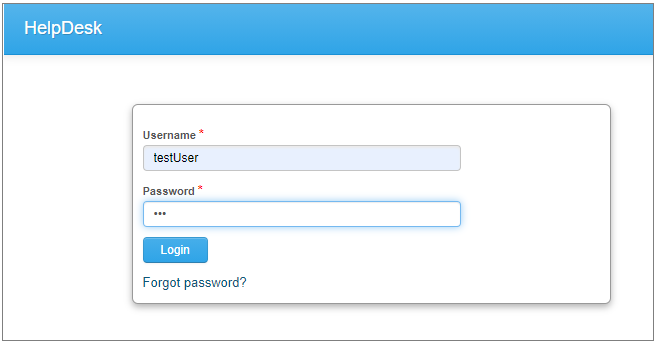 Основные сущности и роли пользователейПриведены в документе «Описание функциональных характеристик экземпляра программного обеспечения».Интерфейс helpdeskИнтерфейс программы состоит из (рисунок 2):главного меню;кнопки отображения заявок кратким или расширенным списком;вкладок для быстрого перехода между разными категориями заявок;рабочего пространства.Для удобства пользователя в программе предусмотрены механизмы поиска, сортировки, фильтрации записей.Рисунок 2 — интерфейс helpdesk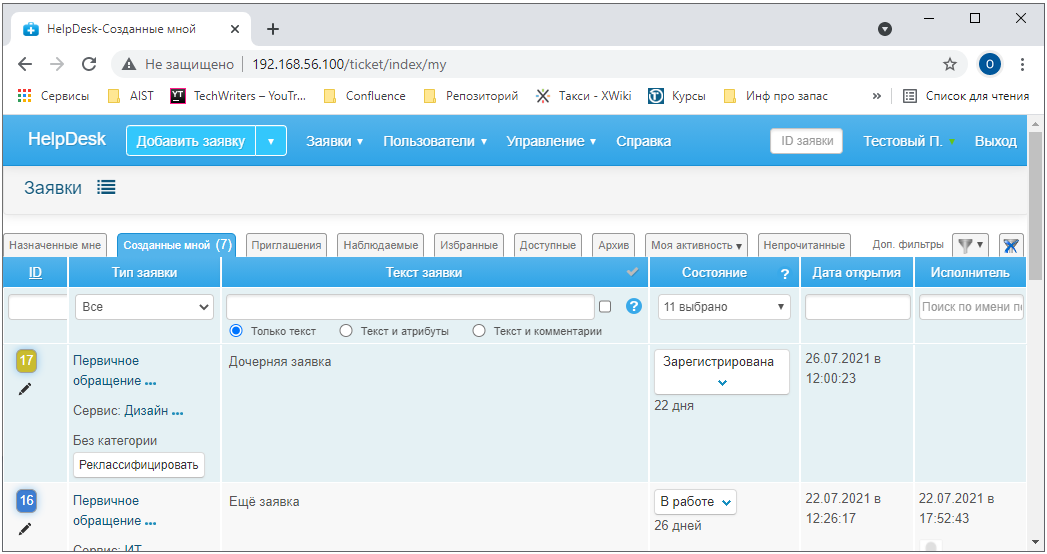 Основные действия с заявкойПрава на выполнение основных действий с заявкой имеют:редактирование текста - заявитель, первая линия, поддержка, админ рабочей группы. Редактирование комментариев - автор комментария, его руководитель, менеджер сервиса/договора;изменение состояния - все участники заявки, но доступные состояния зависят от роли;изменение типа/договора - заявитель, исполнитель, первая линия, поддержка текущего сервиса + глобальные роли ХД: руководство, разработчик, владелец сервиса, специалист техподдержки, маршрутизация заявок;изменение исполнителя - первая линия, поддержка;Приглашение пользователя - заявитель и исполнитель без ограничений, остальные согласно политике приглашений;изменение рабочих групп - все участники заявки в доступные рабочие группы;добавление/удаление связей - все участники заявки;трудозатраты - менеджер сервиса/договора, первая линия, поддержка, админ рабочей группы.Создание заявкиДля создания заявки выберите в главном меню пункт Добавить заявку. Откроется окно создания заявки (рисунок 3).Рисунок 3 — создание заявки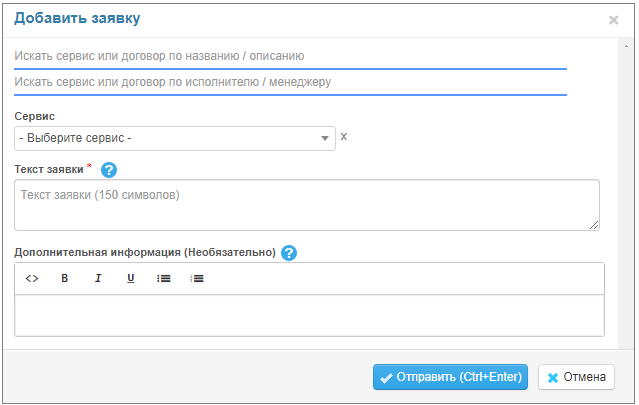 В поле Сервис выберите нужный сервис, например, ИТ. Если в выборе сервисов пусто, это означает, что у вас нет ни одного доступного сервиса для создания заявки. Обратитесь к своему непосредственному руководителю, чтобы он создал заявку в техподдержку с просьбой выдать соответствующие права.В поле Текст заявки (обязательно для заполнения) напишите кратко суть заявки.Нажмите кнопку Отправить. Будет автоматически создана заявка в состоянии Зарегистрирована (рисунок 4).Просмотр заявкиРисунок 4 — заявка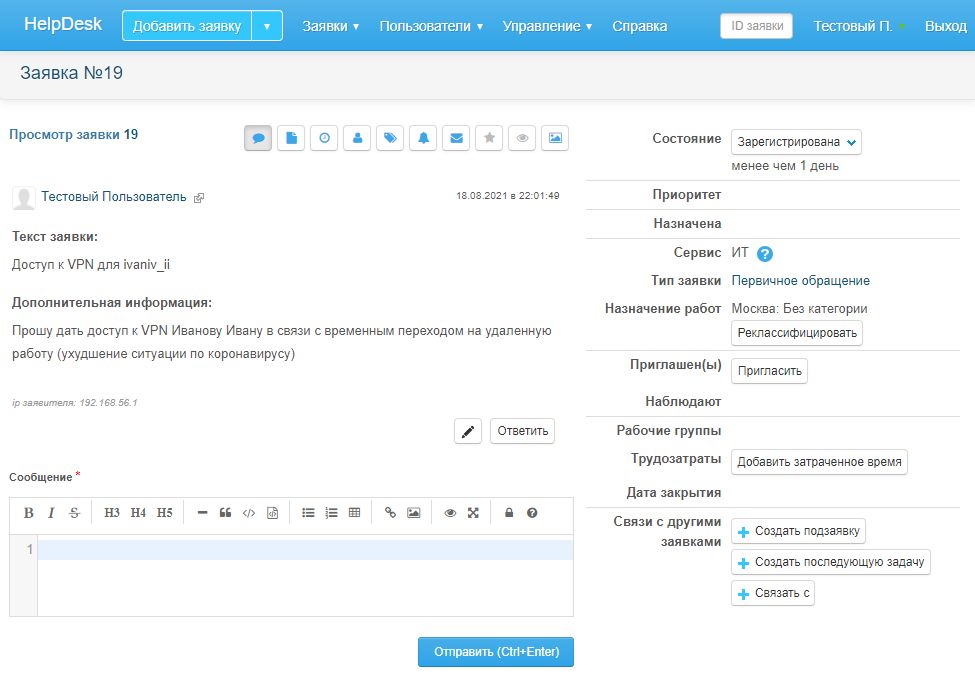 Право на просмотр заявки имеют:пользователи, обладающие правом «Просмотр всех заявок» (например, пользователи, состоящие в группе «Руководство»);автор заявки, исполнитель заявки, руководитель автора/исполнителя заявки;менеджер сервиса или сервисного договора, указанного в заявке; менеджер родительского сервиса от указанного в заявке;представители групп:наблюдатели сервиса/сервисного договора;поддержки типа заявки, сервисного договора;первой линии типа заявки, сервисного договора;представители потребителя сервисного договора;пользователи, персонально приглашенные к обсуждению заявки;если заявка включена в рабочую группу - администратор и участники рабочей группы;если есть право на просмотр заявки и заявка имеет связь «дублирование» - доступны все дубли;если заявка создана/исполняется пользователем из той же организации - при условии, что в настройках сервиса выставлено разрешение видеть заявки своего контрагента (по заявителю/исполнителю);если заявка исполняется пользователем из той же организации - то доступны также все связанные заявки в обе стороны.Смена состояния заявкиПравом на смену состояния обладают все зарегистрированные пользователи, но это право ограничено ролью пользователя по отношению к заявке, и правилами перевода заявки из состояния в состояние.На данный момент действуют следующие правила смены состояний (рисунок 5).Рисунок 5 — правила смены состояний заявки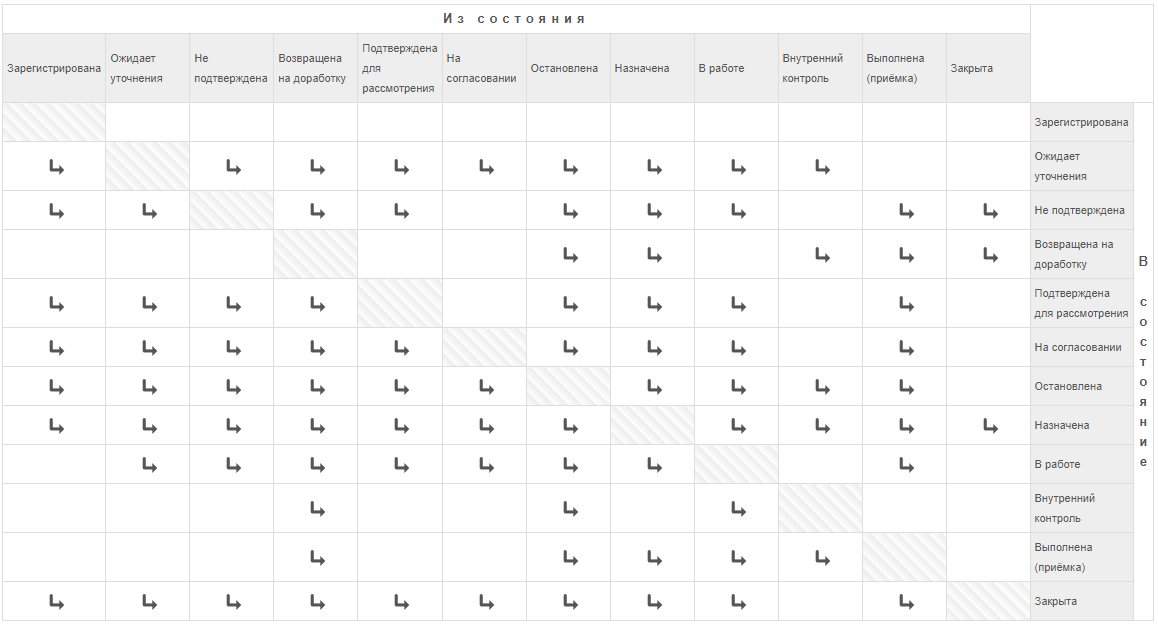 Назначение исполнителяГруппа поддержки и первая линия типа заявки/сервисного договора, указанного в заявке, может назначать исполнителей из состава группы поддержки.Исполнителем заявки может быть назначен пользователь, состоящий в группе поддержки типа заявки/сервисного договора, указанного в заявке. Исполнители по сервисному договору переопределяют исполнителей по типу заявки.Приглашение к обсуждениюПригласить всех без ограничений могут:менеджер сервиса / договора;заявитель, исполнитель;группа поддержки/первая линия - если не назначен исполнитель.Остальные пользователи могут пригласить:своих руководителей или подчиненных;менеджеров сервиса/договора, указанных в заявке;группу потребителей по договору, указанному в заявке;пользователей из своей организации;пользователей из организации заявителя или из организации, от имени которой составлена заявка;группы наблюдателей сервиса/договора, указанных в заявке;пользователей, которые имеют право просмотра этой заявки по другим основаниям - например, участники рабочей группы.Закрытие заявкиЗакрытие заявки — это одно из изменений состояний заявки (рисунок 6).Рисунок 6 — закрытие заявки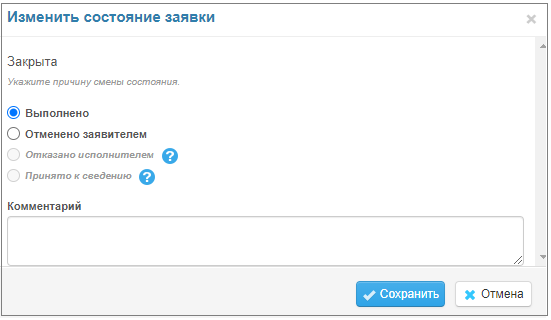 Возможные варианты, когда программа не дает закрыть заявку:есть незакрытые дочерние заявки (дочерние заявки должны быть не только выполнены, но и закрыты);вы не удовлетворяете условиям, указанным в правилах смены состояний;вы имеете право закрывать заявку, но по этому типу заявок сервис-менеджер настроил автозакрытие заявки. В этом случае вам не нужно выбирать статус Закрыта, достаточно выбрать статус Выполнена (приемка). Заявка будет закрыта автоматически (в зависимости от настроек автозакрытия - немедленно или в указанный срок).Уведомления по заявкеУведомления по заявкам приходят в следующих случаях:1) Новая заявка, или заявка реклассифицирована - уведомляется первая линия типа заявки/сервисного договора (менеджер сервиса/договора может переопределить это правило на "первого из первой линии" или "менеджера").Если при создании заявки сразу определён исполнитель, то заявка считается смаршрутизированной, и уведомление направляется только исполнителю.2) Изменён исполнитель - уведомляются наблюдатели, старый исполнитель, новый исполнитель, и автор заявки.3) Изменено состояние - уведомляются наблюдатели, исполнитель и автор заявки.4) Добавлен комментарий или файл - уведомляются наблюдатели, исполнитель и автор заявки.Все уведомления посылаются только при наличии соответствующей галочки в настройках уведомлений в профиле пользователя. Если в профиле выставлена опция «не получать уведомления» - уведомления выводятся во вкладке «Лог уведомлений» в профиле пользователя.